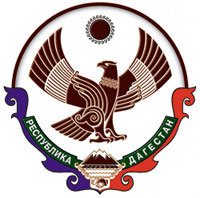 РЕСПУБЛИКА ДАГЕСТАН.АДМИНИСТРАЦИЯ ГОРОДСКОГО  ОКРУГА«ГОРОД  КАСПИЙСК»368300,г.Каспийск,ул.Орджоникидзе12,тел.:8(246)5-14-11,факс:8(246)5-10-00,сайт:www.kaspiysk.org,e-mail:kasp.info@yandex.ruПОСТАНОВЛЕНИЕ№__928__			                                            «_20_» _______11______ 2018 г.«О проведении  аукциона по сдаче в аренду нежилых  помещений»	В соответствии со   статьей 17.1 Федерального закона от 26.07.2006 № 135-ФЗ «О защите конкуренции», Приказом ФАС России от 10.02.2010 № 67  «О порядке проведения конкурсов или аукционов на право заключения договоров аренды, договоров безвозмездного пользования, договоров доверительного управления имуществом, иных договоров, предусматривающих переход прав в отношении государственного или муниципального имущества, и перечне видов имущества, в отношении которого заключение указанных договоров может осуществляться путем проведения торгов в форме конкурса», руководствуясь Федеральным законом от 06 октября 2003 г.  № 131-ФЗ  «Об общих принципах организации местного самоуправления в Российской Федерации» и Уставом городского округа «город Каспийск», Администрация городского округа «город Каспийск»,– П О С Т А Н О В Л Я Е Т:Управлению имущественных отношений администрации городского округа «город Каспийск» (Хусруев М.А.) провести аукцион на право заключения договоров аренды следующих объектов муниципальной собственности:Нежилого  помещения под номером  9, площадью 26,6 кв.м. на  II-ом  этаже трехэтажного отдельно стоящего административного здания, расположенного по адресу: гор. Каспийск  ул. Орджоникидзе, 3;Нежилого  помещения под номером  20, площадью 35,7 кв.м. на  II-ом  этаже трехэтажного отдельно стоящего административного здания, расположенного по адресу: гор. Каспийск  ул. Орджоникидзе, 3;Нежилого  помещения под номером  9, площадью 65,5 кв.м. на  I-ом  этаже многоэтажного жилого дома, расположенного по адресу: гор. Каспийск,               ул. Ленина, 18;Нежилого  помещения под номером  9, площадью 54,3 кв.м. на  I-ом  этаже многоэтажного жилого дома, расположенного по адресу: гор. Каспийск,                         ул. Орджоникидзе, 27;Нежилого  помещения площадью 20,3 кв.м. на  I- ом  этаже двухэтажного жилого дома, расположенного по адресу: гор. Каспийск  ул. Советская, 22.         2. Контроль за исполнением настоящего Постановления  возлагаю на заместителя главы администрации городского округа «город Каспийск»                   З.Т. Таибова.         Первый  заместитель главы        администрации  городского         округа  «г. Каспийск»                                                                                Н.Г. Ахмедов   Исп.  нач. Управ. имуществом М-Г. А. ХусруевСогласовано:       Зам. главы администрации З.Т. Таибов Нач. юридического отделаР. А. Магомедов